Music PGCE 2020-2021Welcome to the PCGE Music course! The year ahead will undoubtedly be full of rewards and challenges and we look forward to sharing these with you. The subject studies sessions should add to and develop your existing body of knowledge; helping you to shape this for classroom contexts. Modules we teach have been designed to ensure that you receive both experience in classrooms and seminars which should help you to form a theoretical underpinning to your practice. To help you prepare for the year, please see the following pages for some suggested reading and activities. Books recommended are readily available to buy and will be in the university library (many as e-books). If you require any further assistance with pre-course reading, please email me: kate.potts-lovegrove@roehampton.ac.ukKate Potts-Lovegrove Subject Studies Lead, MusicSubject KnowledgeOver the year you will be expected to continually update and develop your subject knowledge. To help get started why not:Gather copies of pupil textbooks for both KS3 and GCSE Music. Choose a priority study area and read about it in each textbook, making summary notes. Test yourself on BBC bitesize website or with questions from Revision Guides, Revision CD-ROMs or GCSE question papers. Check your answers with the Mark SchemeRead the National Curriculum 2014 document, identifying key areas of content and concepts which students are expected to study at Key Stage 3 Follow successful Music teachers on Twitter/Facebook/Instagram, identifying useful activities, resources and strategies which you might apply. Visit the websites of the exam boards noted below.  Find their existing and incoming GCSE specifications and identify key areas of content and key skills and concepts which they require students to study

www.ocr.org.uk
www.edexcel.com
www.aqa.org.uk
www.wjec.co.ukAnd finally, don’t forget to keep playing, watching, creating music and visiting ‘live’ performances.  Watch as much free online music as you can! Suggested Resources (not a reading list but ways to develop subject knowledge)This is a list of suggested resources which might prove a useful starting point for the development of your musical understanding.  It is by no means exhaustive.  Music History A History of Western Music by D J Grout History of western Music – a revision guide – TESBBC Bitesize for KS3 & KS4GCSE revision and study guides Music theory www.musictheory.netABRSM theory guides and practice test papers The AB guide to music theory – Eric TaylorPerformance Daily practice – online tutorials for piano, keyboard, guitar, ukulele or bass on YouTube. Tutors available via Sutton Music Service Rock and Pop music and graded exemplar material – Trinity board, Guildhall and ABRSMComposition Noteflight – free downloadable resourcesO-generatorRefer to the set briefs published by the exam board. PedagogyYou may wish to familiarise yourself with some music-based pedagogy. Essential reading - Lesson planningCORE TEXT - Cooke, C. Evans, K. Philpott, C. Spruce, G (2016). Learning to teach music in the secondary school: a companion to school experience. Abingdon. Routledge. (Third edition)Evans, J & Philpott, C. (2009) A Practical Guide to Teaching Music in the Secondary School. Abingdon. Routledge. 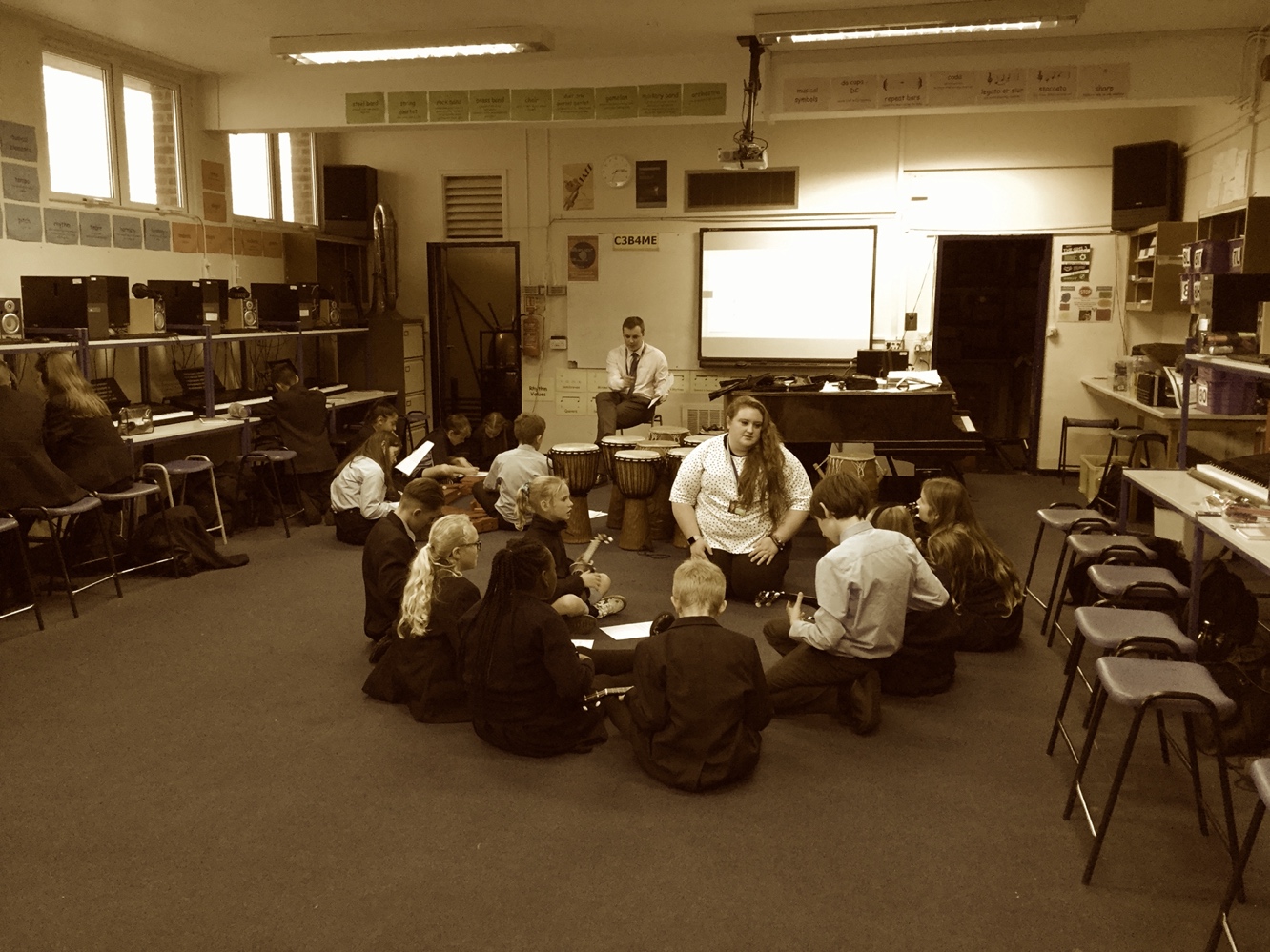 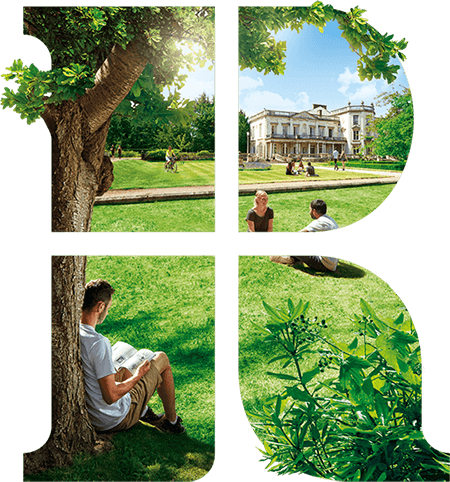 